It is with deep regret that the Malvern Fire Company announces the passing of Paul Wilkins, President, Chief Engineer and Past Chief. Paul served the fire company for 37 years. He became a mentor and brother to all who knew him. Paul joined Malvern in 1980 at the age of 16 and held every fire officer position along the way from Lieutenant up to Chief for 6 years, on the Administrative side he served as Trustee and President.  Paul’s love for the Department and fire service was the family that came with it. Viewing will be held on Friday, 3/17/2017 6:00 PM to 9:00 PM at St. Joseph’s Catholic Church, Manor Ave. Downingtown.A full Fire Department Mass of Christian burial will be Saturday, March 18, 2017 10:00AM Mass. St. Joseph’s Catholic Church, Manor Ave. DowningtownFollow by Internment at Philadelphia Memorial Park in MalvernAny Departments wishing to participate in the funeral procession are asking to Contact, Assistant Chief Tommy Fitzgerald.  tfitzgerald@malvernfireco.com or 610-647-0693 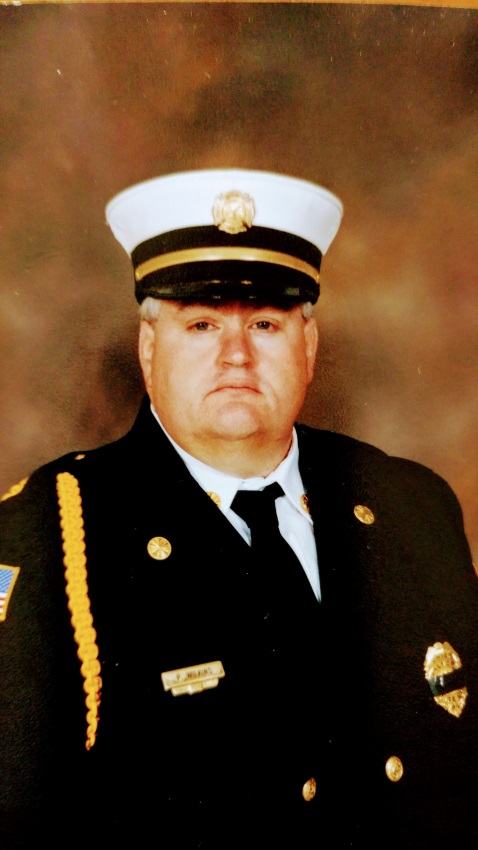 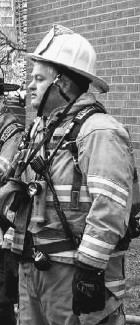 